5/9/19CC Riders Atv Club meetingTrail updateSaginaw GradePorta potties were delivered by Brent’s BiffiesTrail graded by Northland 5-5-19 Thank you Nelly!!$510.44 reimbursement check is deposited, $2535.33 left on 2018-19 grant.  Have not heard on 2019-20 amount yet.Carlton to Wrenshall and SouthHighway clean up was May 7th at Bricks headed out at 5:30 to pick up trash.  The club provided pizza for everyone that helped.Soo Line trail heading east will be closed at the Hwy 3 crossing.  The trail bridge that crosses Hwy 23 will be removed.  Travel east will be routed to County 3 north to County 4 east to Wisconsin border.  NOTE: Hwy W from Mn border to Irondale Road is “Closed”. Wrenshall township meeting May 14th.  Speak about use of roads by Atv’sClay Pits and Wrenshall Trails East to WisconsinReached out to the local townships about using their roads.Hwy W north from Irondale Road is open to Oliver.  Irondale road is open to the Saunders Grade to the south in Wisconsin.FDL State ForestSand Hills, St. Louis CountyHad a meeting with Mary Straka on April 15th regarding the construction of the trail extension.  She said our next move is to approach local townships about use of their roads on phase 2 of this extension.  She is submitting phase one to other departments of the DNR for approval.  3 weeks return time.  Reached out to Arrowhead Township, requested information on their feelings about ATV travel on township roads.  They follow the County’s ordinance.Atv youth trainingOur safety classes were held in April.6-10yr old Introduction to ATV safety training course on April 24th at Esko School3 students x $10 a student.  This money supports our safety program.Certification Training Date: April 27th 9am at Diamond Brands property.14 students signed up.Lids-4-Kids was able to purchase each student a new helmet for their drivers portion of the training.Thank you to everyone that helped out, your efforts were appreciated by all.Reached out to Cloquet Community Ed about doing the Introduction to Atv Safety class there.oHM UPDATEDecided to have our motorcycle members join the AMA along with CCR membership.Went with AMA rather than ARMCA. ARMCA requires an AMA card to join.Discussion on adding a motorcycle membership option in lieu of required ATVAM membership for our motorcycle members was passed by vote in March.FundRaisingThe Click it 4 Kyle will need fundraising to purchase belt pads and clips to hand out at events to promote seat belt safety.  Hitting up businesses like Lakehead or Northland Constructors would be a good place to start.  Having a couple samples made right now.Ride CommandPlease remind local businesses around trail systems of this program when we renew their membership with us. jackets/clothing/Club bizBring your jackets to Community Printing they will embroider your jacket for $35 front and back!Need to start advertising our garb online.  Need someone to take over managing the promotional stuff.Linda F. has started selling our stuff in local businesses.  I see them hanging up around town, looking good.New Mayor and council in Cloquet, introduce ourselves May 21st city council meetingBilly’s sweatshirt hasn’t happened yet.Is anyone interested in the Trail Ambassador Program?Sent a $200 check to reserve our site at the fair.  Aug 15-18th  Club ridesVintage Atv ride in General Andrews State Forest, May 11th 10am meet 11am ride.  Lunch will be at the Squirrel Cage in Willow River.  Prizes for nicest Honda and nicest NOT Honda. Pig Roast combined with Disabled ride on June 29th weekend.  Pig Roast: E1.  Disabled Ride: 10am Duquette Store.Labor Temple DAV BBQ Ride donation of $150 dollars for May 4th 9am ride/event.Borrowed our bowling pins and football for a parking lot games. 2019-2020 calendar  April-May: 6-10yr introduction to atv safety class April 24th /April 27th Youth Certification Class /Hi-way clean up May 7th / Vintage ride May 11th 10am meet 11 ride.June: Mud Nats 5th-9th, Spring fever days parade/Pig roast, Handicap ride.July: Carlton Daze Parade July 27th/Club ride?Aug: Carlton County Fair 15th-18th/CCR camping party Echo Valley Race weekend (ride there and camp overnight?)Sept: Club ride 14th? / Youth Training 21st/Hay days 7th/Oct: Click it for Kyle ride / Halloween Hooraw-Booraw 26th/Swords Ride 5thNov: off deer hunting Dec-Jan: Club ride Dec 14th/ Ice party Jan 18th (Reschedule day Feb 16th if needed for weather)Feb 2020: SWORDS Leap Day Poker Run Feb 29thIf any member wants to host a club ride or event throughout the year, please post on FB or send out a group email.  Our banners, shirts, garb and available members are here to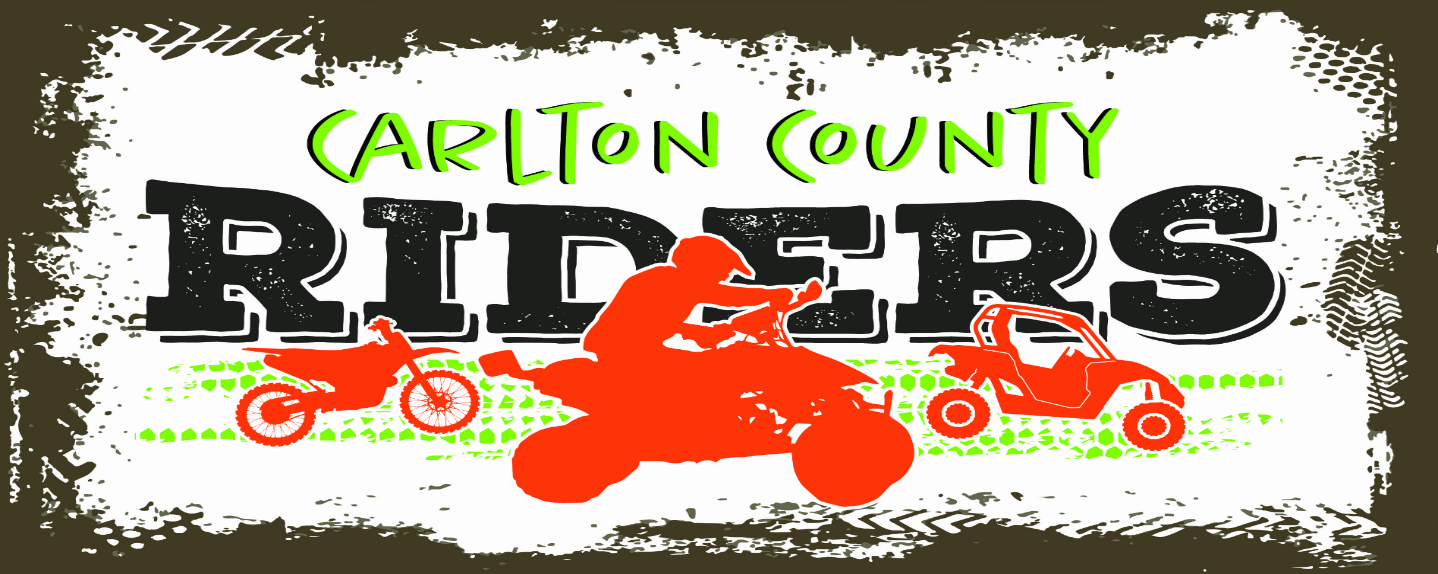 